PROTEINS GUIDED NOTES1. Proteins include some of the most diverse group of macromolecules (_________________).  They contain ___________________, _________________, __________________, and _________________.  Examples of proteins include: 	(1) ______________________________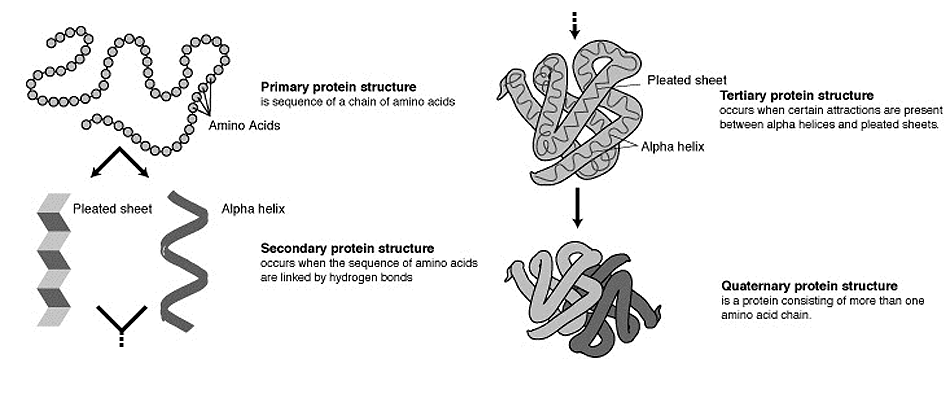     	(2) __________________ Proteins    	(3) _______________________    	(4) __________________ Proteins  	(5) __________________2. Proteins are composed of monomers called ________________ _____________.  More than ______ different amino acids exist in nature.3. Proteins can have up to _________ different layers of organization, and assume a _______________________ shape. 4.	Proteins serve many different functions:	1. Muscles provide structural support and motion (____________________ and _____________________)2. Help fight _______________________ (antibodies)3. ______________ cell processes (hormones)4. Transport substances into or out of cells (_____________________________)5. Structural proteins provide __________________________(keratin and collagen)6.  ___________________ reaction rates )__________________________)5.   Contractile proteins are responsible for _____________________.  Examples include _________ and _________________. These proteins are involved in muscle ______________________ and ______________________. 6.  Proteins help fight ___________________.   _____________________________ are specialized proteins involved in defending the body from __________________ (foreign invaders). They can travel through the bloodstream and are utilized by the immune system to ____________________ and __________________ against bacteria, viruses, and other foreign intruders. 7. __________________ _____________________ are messenger proteins which help to regulate bodily activities and maintain _________________________. Insulin regulates glucose metabolism by controlling the _________________ _________________ concentration. 8.  ________________________ proteins are proteins which move molecules from one place to another around the body. Hemoglobin transports ____________________ through the blood. 9. _______________________ proteins are fibrous and stringy and provide support. Examples include __________________ and ______________________.  Keratins strengthen protective coverings such as __________, ____________, quills, feathers, horns, and beaks. Collagens provide support for connective tissues such as _____________________ and _________________________. 10.  ___________________ are proteins that aid in biochemical reactions. Most chemical reactions require energy to begin.  The energy required to start a chemical reaction is called _________________________ energy.11.  Enzymes are _____________________ which reduce the _________________________ _____________________ required for a chemical reaction to occur.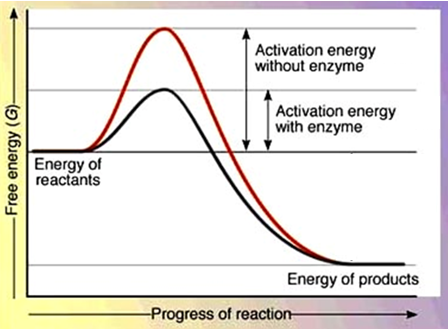 12.  Enzymes are often referred to as ____________________ because they speed up chemical reactions.  The catalyst does not _______________ during the reaction!13.  Enzymes have an area called an _____________ site.  The active site is where the ____________________ reaction occurs.14.  The active site of the enzyme fits with only one type of molecule known as the _______________________.  The fact that the active site can only accept ________ type of substrate is known as _________________ specificity.15.  There are two ways enzymes can work to bind to a substrate:  (1) ________ and ___________ model, and (2) the ___________________ Fit Model.16.  With the Lock and Key Model, the _____________________ fits into the ______________ site like a key into a lock.  The enzyme puts stress on the bond which reduces the amount of _________________ needed to break apart the substrate.  The ___________________ of the reaction leave and make the ___________________ available for more substrate.17.  In the Induced Fit model, the ___________________ doesn’t quite fit into the active site.  The substrate causes (____________________) the enzyme to change _______________, which allows the substrate to fit into the active site.  The enzyme stresses ____________ on the substrate and reduces the amount of _____________________ energy required for the reaction to occur.18.  Enzymes are affected by two main factors:(1) ____________(2)______________________19.  Each enzyme functions best within a certain _________ range. For example, the enzyme ________________, which works in your stomach, functions best in a strongly __________________ environment. When the pH changes, the active site __________________ and _________________ enzyme function. 20.  Chemical reactions ________________ up as temperature is _____________________, so, in general, reactions will increase at a ________________ rate at ____________________ temperatures. However, each enzyme has a temperature _________________________, and beyond this point the enzyme's _____________________ shape is lost. Boiling temperatures will ___________________ most enzymes. 21.  Enzymes often end in the suffix ___________.  EX: Amylase  - breaks down ______________, Catalase – breaks down H2O2, DNA polymerase – joins DNA nucleotides to build DNA, Lipase – break apart ________, Lactase – breaks apart ________________ (milk sugar), Protease- breaks apart ________________ molecules.